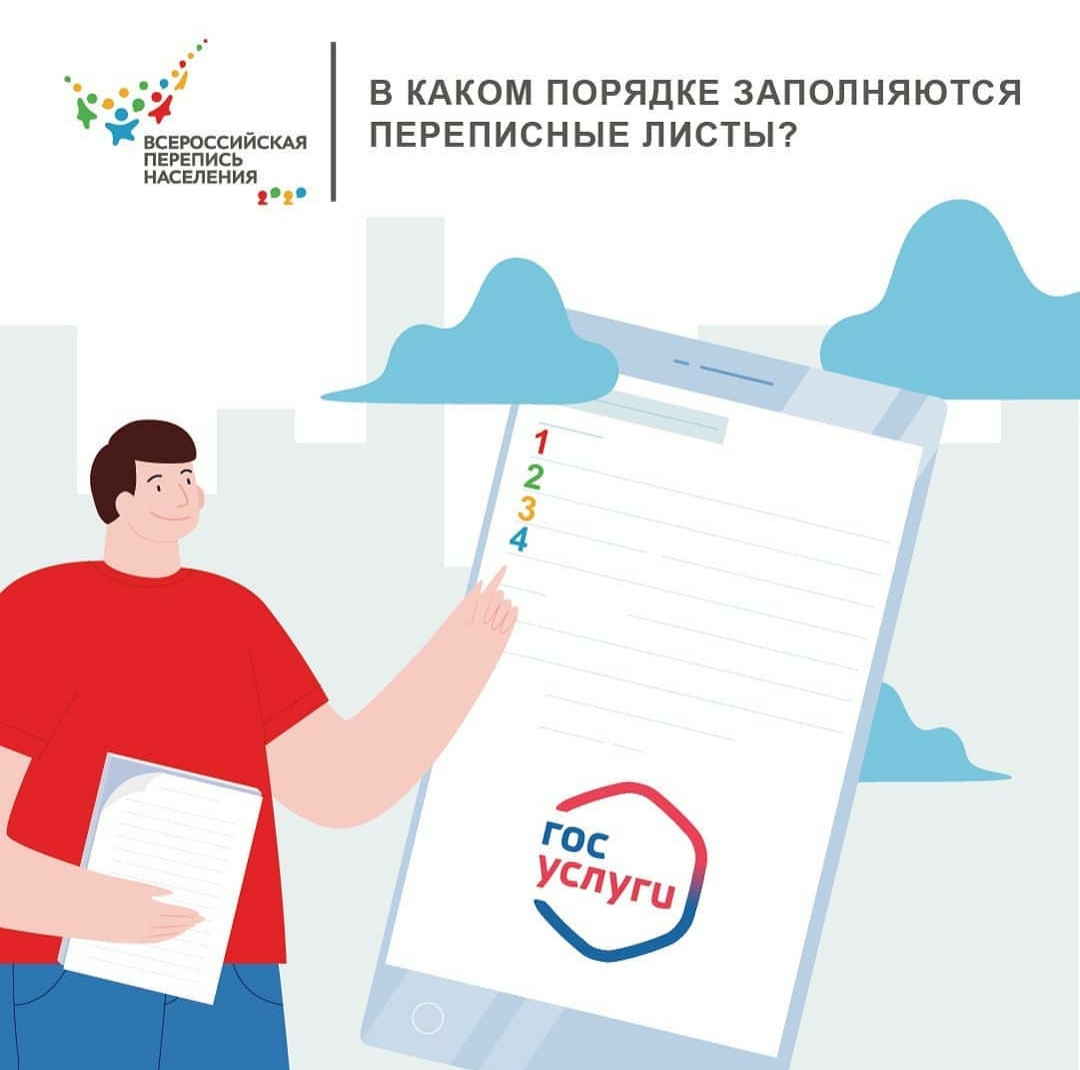 «Если ли разница, в каком порядке заполнять переписные листы?»Ответ: Да. Отвечать на вопросы надо будет последовательно. Если представить себе вопросы переписи схематично, то получится что-то вроде дерева. Сначала вы сообщаете о себе  общую информацию, так сказать  закладываете основу- это будет ствол дерева, а затем-более частную и подробную- ветви. Каждый следующий вопрос будет зависеть от того, как вы ответили  на предыдущий. Так что начать с середины не получится.Зато можно делать паузы! На сайте и в приложении Госуслуги информацию можно будет сохранить. Вы сможете отвечать на вопросы в несколько приемов.